Stredná odborná škola drevárska a stavebná Krásno nad Kysucou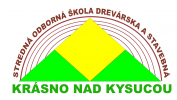 MATURITA 2016MATURITNÉ TÉMYŠtudijný odbor: 6403 L PODNIKANIE V REMESLÁCH A SLUŽBÁCHTrieda:   		II. AdŠkolský rok: 		2015/2016Schválené v PK :	............................................................. Riaditeľ SOŠ ds :	............................................................. Predseda PMK :	.............................................................Názov školy: Stredná odborná škola drevárska a stavebná Krásno nad KysucouŠkolský rok: 2015/2016––––––––––––––––––––––––––––––––––––––––––––––––––––––––––––––––––––Teoretická časť odbornej zložky maturitnej skúškyŠtudijný odbor: 	6403 L podnikanie v remeslách a službáchNázov témy:Plánovanie a budúcnosť podniku- charakterizujte plánovanie ako proces v manažmente- popíšte marketingový plán- popíšte časti podnikateľského plánu- charakterizujte personálne plánovanie- charakterizujte finančné plánovanie- popíšte rámcovú účtovnú osnovu a účtovný rozvrhPri vypracovaní využite:Vlastné práce žiakov ,účtovná osnova, obchodný zákonník  Názov školy: Stredná odborná škola drevárska a stavebná Krásno nad KysucouŠkolský rok: 2015/2016––––––––––––––––––––––––––––––––––––––––––––––––––––––––––––––––––––Teoretická časť odbornej zložky maturitnej skúškyŠtudijný odbor: 	6403 L podnikanie v remeslách a službáchNázov témy: 2.Národné hospodárstvo- charakterizujte národné hospodárstvo a jeho jednotlivé sektory- opíšte reprodukčný proces- popíšte hospodársky cyklus- rozlíšte základné makroekonomické ukazovatele- rozlíšte makroprostredie marketingu- charakterizujte účet a jeho podstatuPri vypracovaní využite:Vlastné práce žiakov, účtovná osnova, obchodný zákonník, schéma ekonomického cyklu zákon o dani z príjmov, zákon o účtovníctveNázov školy: Stredná odborná škola drevárska a stavebná Krásno nad KysucouŠkolský rok: 2015/2016–––––––––––––––––––––––––––––––––––––––––––––––––––––––––––––––––––––Teoretická časť odbornej zložky maturitnej skúškyŠtudijný odbor: 	6403 L podnikanie v remeslách a službáchNázov témy:3.Zásobovanie podniku- charakterizujte krátkodobý majetok podniku- charakterizujte zásobovanie podniku- vysvetlite účtovanie o materiáli- charakterizujte inventarizáciu majetku- popíšte zásady spoločenského protokolu v praxi- popíšte úlohy marketingu podľa stavu dopytuPri vypracovaní využite:Vlastné práce žiakov, účtovná osnova, obchodný zákonník, zákon o dani z príjmov, zákon o účtovníctve, príklady z účtovníctvaNázov školy: Stredná odborná škola drevárska a stavebná Krásno nad KysucouŠkolský rok: 2015/2016–––––––––––––––––––––––––––––––––––––––––––––––––––––––––––––––––––––Teoretická časť odbornej zložky maturitnej skúškyŠtudijný odbor: 	6403 L podnikanie v remeslách a službáchNázov témy:4. Trhový mechanizmus- vysvetlite pojmy trh, dopyt, ponuka- charakterizujte konkurenciu a jej druhy- popíšte segmentáciu trhu- popíšte osnovu dopytu a ponuky- popíšte právne náležitosti kúpnej zmluvy- vysvetlite účtovanie základného imaniaPri vypracovaní využite:Vlastné práce žiakov, účtovná osnova, obchodný zákonník, kúpna zmluva, zákon o dani z príjmov, zákon o účtovníctve, príklady z účtovníctvaNázov školy: Stredná  odborná škola drevárska a stavebná Krásno nad KysucouŠkolský rok: 2015/2016–––––––––––––––––––––––––––––––––––––––––––––––––––––––––––––––––––––Teoretická časť odbornej zložky maturitnej skúškyŠtudijný odbor: 	6403 L podnikanie v remeslách a službáchNázov témy:5.Financovanie podniku- charakterizujte financovanie a finančné zdroje- popíšte bankovú sústavu- charakterizujte úverové operácie- objasnite význam a úlohy účtovníctva- vysvetlite účtovanie o bankovom účte / úvere                        - popíšte maticu BCGPri vypracovaní využite:Vlastné práce žiakov, účtovná osnova, obchodný zákonník, matica BCG, zákon o dani z príjmov, zákon o účtovníctve, príklady z účtovníctvaNázov školy: Stredná odborná  škola drevárska a stavebná  Krásno nad KysucouŠkolský rok: 2015/2016–––––––––––––––––––––––––––––––––––––––––––––––––––––––––––––––––––––Teoretická časť odbornej zložky maturitnej skúškyŠtudijný odbor: 	6403 L podnikanie v remeslách a službáchNázov témy:6.Poisťovníctvo - charakterizujte poisťovníctvo a funkcie poistenia- rozlíšte druhy poistenia- popíšte zdravotné a sociálne poistenie- popíšte osnovu reklamácie a odpovede na reklamáciu- charakterizujte podporu predaja- vysvetlite účtovanie mzdových nákladov a sociálneho a zdravotného poisteniaPri vypracovaní využite:Vlastné práce žiakov, účtovná osnova, obchodný zákonník, zákon o dani z príjmov, zákon o účtovníctve, príklady z účtovníctvaNázov školy: Stredná odborná škola drevárska a stavebná Krásno nad KysucouŠkolský rok: 2015/2016––––––––––––––––––––––––––––––––––––––––––––––––––––––––––––––––––––Teoretická časť odbornej zložky maturitnej skúškyŠtudijný odbor: 	6403 L podnikanie v remeslách a službáchNázov témy:7.Súvahacharakterizujte súvahu a typické zmeny súvahových stavovcharakterizujte potreby, statky, službypopíšte výrobu a výrobné faktorypopíšte súvahuvysvetlite otvorenie súvahových účtovcharakterizujte mikroprostredie marketinguPri vypracovaní využite:Vlastné práce žiakov, účtovná osnova, obchodný zákonník  Názov školy: Stredná odborná škola drevárska a stavebná Krásno nad KysucouŠkolský rok: 2015/2016–––––––––––––––––––––––––––––––––––––––––––––––––––––––––––––––––––––Teoretická časť odbornej zložky maturitnej skúškyŠtudijný odbor: 	6403 L podnikanie v remeslách a službáchNázov témy:8. Akciová spoločnosť- charakterizujte akciovú spoločnosť- charakterizujte akciu a druhy akcií- popíšte ochranu spotrebiteľa- vysvetlite účtovanie o záväzkoch voči dodávateľom- charakterizujte veľkoobchod- popíšte funkcie veľkoobchoduPri vypracovaní využite:Vlastné práce žiakov, účtovná osnova, obchodný zákonník, zákon o dani z príjmov, zákon o účtovníctve, príklady z účtovníctvaNázov školy: Stredná odborná  škola drevárska a stavebná  Krásno nad KysucouŠkolský rok: 2015/2016–––––––––––––––––––––––––––––––––––––––––––––––––––––––––––––––––––––Teoretická časť odbornej zložky maturitnej skúškyŠtudijný odbor: 	6403 L podnikanie v remeslách a službáchNázov témy:9.Manažment- definujte manažment a jeho funkcie- popíšte klasické školy manažmentu- charakterizujte prostredie manažmentu- vysvetlite obeh účtovných dokladov- popíšte náležitosti pozvánky- popíšte postup pri organizovaní spoločenskej akciePri vypracovaní využite:Vlastné práce žiakov, účtovná osnova, obchodný zákonník, pozvánka  Názov školy: Stredná odborná škola drevárska a stavebná Krásno nad KysucouŠkolský rok: 2015/2016–––––––––––––––––––––––––––––––––––––––––––––––––––––––––––––––––––––Teoretická časť odbornej zložky maturitnej skúškyŠtudijný odbor: 	6403 L podnikanie v remeslách a službáchNázov témy:10. Komanditná spoločnosť- charakterizujte komanditnú spoločnosť- vysvetlite účtovanie o pohľadávkach voči odberateľom- rozlíšte stratégiu a taktiku v manažmente- popíšte formulár dodacieho listu a faktúry- popíšte druhy konfliktov a spôsoby ich riešenia- charakterizujte distribúciuPri vypracovaní využite:Vlastné práce žiakov, účtovná osnova, obchodný zákonník, zákon o dani z príjmov, zákon o účtovníctve, príklady z účtovníctvaNázov školy: Stredná odborná škola drevárska a stavebná Krásno nad KysucouŠkolský rok: 2015/2016–––––––––––––––––––––––––––––––––––––––––––––––––––––––––––––––––––––Teoretická časť odbornej zložky maturitnej skúškyŠtudijný odbor: 	6403 L podnikanie v remeslách a službáchNázov témy:11. Podnik jednotlivcacharakterizujte živnosť a rozlíšte jednotlivé typy živnostipopíšte postup pri založení živnostirozlíšte výrobu z hľadiska opakovateľnosticharakterizujte maloobchodcharakterizujte jednoduché účtovníctvopopíšte peňažný denníkPri vypracovaní využite:Vlastné práce žiakov, účtovná osnova, obchodný zákonník, peňažný denník, zákon o dani z príjmov, zákon o účtovníctve, príklady z účtovníctvaNázov školy: Stredná odborná škola drevárska a stavebná Krásno nad KysucouŠkolský rok: 2015/2016–––––––––––––––––––––––––––––––––––––––––––––––––––––––––––––––––––––Teoretická časť odbornej zložky maturitnej skúškyŠtudijný odbor: 	6403 L podnikanie v remeslách a službáchNázov témy:12.Verejná obchodná spoločnosť.charakterizujte v.o.s.rozlíšte jednotlivé podnikateľské koncepciepopíšte formulár objednávkycharakterizujte spoločenskú etikupopíšte históriu účtovníctvapopíšte výhody a nevýhody rastrovej a vektorovej grafikyPri vypracovaní využite:Vlastné práce žiakov, účtovná osnova, obchodný zákonník, objednávka Názov školy: Stredná odborná škola drevárska a stavebná Krásno nad KysucouŠkolský rok: 2015/2016–––––––––––––––––––––––––––––––––––––––––––––––––––––––––––––––––––––Teoretická časť odbornej zložky maturitnej skúškyŠtudijný odbor: 	6403 L podnikanie v remeslách a službáchNázov témy:13.Nezamestnanosť- charakterizujte organizovanie a organizačnú štruktúru- popíšte nezamestnanosť a jej typy- popíšte možnosti  hľadania  pracovného miesta a prípravu na pohovor - popíšte public relations- charakterizujte právnu úpravu účtovníctva- vysvetlite účtovanie výnosovPri vypracovaní využite:Vlastné práce žiakov, účtovná osnova, obchodný zákonník, zákon o dani z príjmov, zákon o účtovníctve, príklady z účtovníctvaNázov školy: Stredná odborná škola drevárska a stavebná Krásno nad KysucouŠkolský rok: 2015/2016–––––––––––––––––––––––––––––––––––––––––––––––––––––––––––––––––––––Teoretická časť odbornej zložky maturitnej skúškyŠtudijný odbor: 	6403 L podnikanie v remeslách a službáchNázov témy:14.Osobnosť manažéra- popíšte typy osobnosti- charakterizujte osobnosť manažéra- rozlíšte moderné teórie manažmentu- rozlíšte štýly vedenia zamestnancov- charakterizujte osobný predaj- vysvetlite základné pojmy z účtovníctvaPri vypracovaní využite:Vlastné práce žiakov, účtovná osnova, obchodný zákonník, zákon o dani z príjmov, zákon o účtovníctve, príklady z účtovníctvaNázov školy: Stredná odborná škola drevárska a stavebná Krásno nad KysucouŠkolský rok: 2015/2016–––––––––––––––––––––––––––––––––––––––––––––––––––––––––––––––––––––Teoretická časť odbornej zložky maturitnej skúškyŠtudijný odbor: 	6403 L podnikanie v remeslách a službáchNázov témy:15. Spoločnosť s ručeným obmedzeným- charakterizujte s.r.o.- popíšte postup pri založení s.r.o.- charakterizujte reklamu- popíšte zdroje krytia majetku- popíšte podnikanie a podnikateľskú činnosť- popíšte formu reklamného listuPri vypracovaní využite:Vlastné práce žiakov, účtovná osnova, obchodný zákonník, reklamný list  Názov školy: Stredná odborná škola drevárska a stavebná  Krásno nad KysucouŠkolský rok: 2015/2016 ––––––––––––––––––––––––––––––––––––––––––––––––––––––––––––––––––––Teoretická časť odbornej zložky maturitnej skúškyŠtudijný odbor: 	6403 L podnikanie v remeslách a službáchNázov témy:16.Zahraničný obchod - charakterizujte zahraničný obchod a jeho regulovanie- popíšte náležitosti obchodného listu v cudzom jazyku- popíšte osobitosti obchodného rokovania v zahraničí- porovnajte japonský a americký systém manažmentu	- charakterizujte medzinárodný marketing- popíšte podstatu účtovnej dokumentáciePri vypracovaní využite:Vlastné práce žiakov, účtovná osnova, obchodný zákonník, účtovná dokumentácia zákon o dani z príjmov, zákon o účtovníctve, príklady z účtovníctvaNázov školy: Stredná odborná škola drevárska a stavebná  Krásno nad KysucouŠkolský rok: 2015/2016–––––––––––––––––––––––––––––––––––––––––––––––––––––––––––––––––––––Teoretická časť odbornej zložky maturitnej skúškyŠtudijný odbor: 	6403 L podnikanie v remeslách a službáchNázov témy:17. Výrobná činnosť podniku - definujte výrobu, výrobné vstupy a výstupy- charakterizujte výrobný program-  popíšte produkt a jeho vrstvy	-  popíšte spracovanie účtovných dokladov-  popíšte prípravu obchodných rokovaní - vysvetlite životný cyklus produktuPri vypracovaní využite: Vlastné práce žiakov, účtovná osnova, obchodný zákonník  Názov školy: Stredná odborná škola drevárska a stavebná Krásno nad KysucouŠkolský rok: 2015/2016–––––––––––––––––––––––––––––––––––––––––––––––––––––––––––––––––––––Teoretická časť odbornej zložky maturitnej skúškyŠtudijný odbor: 	6403 L podnikanie v remeslách a službáchNázov témy:18.Dlhodobý majetok podniku  -   rozčleňte majetok podniku  -   popíšte kolobeh majetku a hospodárske operácie  -   rozlíšte oceňovanie , obstaranie a opotrebovanie dlhodobého  majetku  -   popíšte postup pri odpisovaní dlhodobého majetku   -   zaúčtujte obstaranie majetku	  -  vysvetlite  účtovanie opotrebovania  a odpisovania dlhodobého majetkuPri vypracovaní využite: Vlastné práce žiakov, účtovná osnova, obchodný zákonník, zákon o dani z príjmov, zákon o účtovníctve, príklady z účtovníctvaNázov školy: Stredná odborná škola drevárska a stavebná  Krásno nad KysucouŠkolský rok: 2015/2016–––––––––––––––––––––––––––––––––––––––––––––––––––––––––––––––––––––Teoretická časť odbornej zložky maturitnej skúškyŠtudijný odbor: 	6403 L podnikanie v remeslách a službáchNázov témy:19.Marketingová komunikácia- popíšte druhy komunikácie- charakterizujte marketingovú komunikáciu- popíšte komunikačný mix a jeho jednotlivé nástroje- rozlíšte priame a nepriame dane- vysvetlite účtovanie DPH	- vysvetlite účtovanie daníPri vypracovaní využite: Vlastné práce žiakov, účtovná osnova, obchodný zákonník, zákon o dani z príjmov, zákon o účtovníctve, príklady z účtovníctvaNázov školy: Stredná odborná škola drevárska a stavebná Krásno nad KysucouŠkolský rok: 2015/2016–––––––––––––––––––––––––––––––––––––––––––––––––––––––––––––––––––––Teoretická časť odbornej zložky maturitnej skúškyŠtudijný odbor: 	6403 L podnikanie v remeslách a službáchNázov témy: 20. Náklady podniku- charakterizujte náklady podniku- vysvetlite výpočet kritického objemu výroby- popíšte účtovanie nákladov- charakterizujte financovanie podniku- popíšte finančnú analýzu       - popíšte získavanie finančných zdrojovPri vypracovaní využite: Vlastné práce žiakov, účtovná osnova, obchodný zákonník, graf kritického objemu výroby, zákon o dani z príjmov, zákon o účtovníctve, príklady z účtovníctvaNázov školy: Stredná odborná  škola drevárska a stavebná  Krásno nad KysucouŠkolský rok: 2015/2016–––––––––––––––––––––––––––––––––––––––––––––––––––––––––––––––––––––Teoretická časť odbornej zložky maturitnej skúškyŠtudijný odbor: 	6403 L podnikanie v remeslách a službáchNázov témy:21. Marketing- definujte marketing- popíšte vývojové etapy marketingu- popíšte marketingový mix- popíšte časové rozlíšenie nákladov a výnosov- charakterizujte analýzu trhu- popíšte etapy a metódy marketingového prieskumuPri vypracovaní využite: Vlastné práce žiakov, účtovná osnova, obchodný zákonník, dotazník  Názov školy: Stredná odborná škola drevárska a stavebná Krásno nad KysucouŠkolský rok: 2015/2016–––––––––––––––––––––––––––––––––––––––––––––––––––––––––––––––––––––Teoretická časť odbornej zložky maturitnej skúškyŠtudijný odbor: 	6403 L podnikanie v remeslách a službáchNázov témy:22.Hospodársky výsledok podnikucharakterizujte náklady a  popíšte ich účtovanie charakterizujte výnosy a popíšte ich účtovanie vysvetlite výpočet hospodárskeho výsledku a vysvetlite jeho účtovanie popíšte farebné modelycharakterizujte grafiku a jej rozdelenievysvetlite pojem zlatý rezPri vypracovaní využite: Vlastné práce žiakov, účtovná osnova, obchodný zákonník, zákon o dani z príjmov, zákon o účtovníctve, príklady z účtovníctva, fotografieNázov školy: Stredná odborná škola drevárska a stavebná Krásno nad KysucouŠkolský rok: 2015/2016–––––––––––––––––––––––––––––––––––––––––––––––––––––––––––––––––––––Teoretická časť odbornej zložky maturitnej skúškyŠtudijný odbor: 	6403 L podnikanie v remeslách a službáchNázov témy: 23. Cenacharakterizujte cenu z hľadiska predajcu a spotrebiteľa-   rozlíšte faktory rozhodovania o cene-   popíšte metódy tvorby ceny-  charakterizujte peniaze ich formy  a funkcie-   vysvetlite účtovanie o peniazoch na ceste-  vysvetlite účtovanie o peniazoch a cenináchPri vypracovaní využite: Vlastné práce žiakov, účtovná osnova, obchodný zákonník, model produktu, zákon o dani z príjmov, zákon o účtovníctve, príklady z účtovníctvaNázov školy: Stredná odborná  škola drevárska a stavebná Krásno nad KysucouŠkolský rok: 2015/2016–––––––––––––––––––––––––––––––––––––––––––––––––––––––––––––––––––––Teoretická časť odbornej zložky maturitnej skúškyŠtudijný odbor: 	6403 L podnikanie v remeslách a službáchNázov témy:24. Personalistikacharakterizujte personalistiku a  popíšte vedenie ľudí, ako manažérsku funkciucharakterizujte pracovno –právne vzťahy popíšte pracovnú zmluvu a jej náležitostipopíšte možnosti vzniku, zmeny a skončenia pracovného pomerucharakterizujte pracovný čas a dovolenkupopíšte sociálnu starostlivosť o pracovníkovPri vypracovaní využite: Vlastné práce žiakov, účtovná osnova, obchodný zákonník, zákonník práce, pracovná zmluva  Názov školy:  Stredná odborná  škola drevárska a stavebná Krásno nad KysucouŠkolský rok: 2015/2016–––––––––––––––––––––––––––––––––––––––––––––––––––––––––––––––––––––Teoretická časť odbornej zložky maturitnej skúškyŠtudijný odbor: 	6403 L podnikanie v remeslách a službáchNázov témy:25.  Odmeňovanie pracovníkov-  charakterizujte odmeňovanie pracovníkov a rozlíšte typy mzdy-  vypočítajte hrubú a čistú mzdu a cenu práce-  popíšte proces  motivácie 	 - popíšte zásady starostlivosti o hostí -  popíšte náležitosti životopisu a žiadosti o prijatie do pracovného pomeru-  vysvetlite účtovanie pohľadávok a záväzkov voči zamestnancomPri vypracovaní využite: Vlastné práce žiakov, účtovná osnova, obchodný zákonník, životopis, žiadosť o prijatie do pracovného pomeru, zákon o dani z príjmov, zákon o účtovníctve, príklady z účtovníctvaKritéria hodnotenia Teoretickej časti odbornej zložky maturitnej skúškyŠtudijný odbor: 6403 L podnikanie v remeslách a službách/v zmysle § č.7, ods. 7, písmeno b) vyhlášky č. 318/2008 o ukončovaní štúdia na stredných školách/v súlade s metodickým  pokynom   MŠ č. 8/2009-R zo 14.mája 2009, ktorým sa upravuje postup hodnotenia a klasifikácie žiakov stredných škôl v SRKritériá hodnotenia :                                                                     max.  100     bodovporozumenie téme                                                                max    10     bodovpoužívanie odbornej terminológie                                        max    10     bodovsamostatnosť prejavu                                                            max    30     bodovschopnosť aplikácie                                                              max    20    bodovsprávnosť a vecnosť odpovede                                             max    30    bodovz teoretickej časti odbornej zložkyBody odBody doZnámkaZnámka100851výborný84702chválitebný69503dobrý49304dostatočný2905nedostatočnýporozumenie téme – body: 0-10porozumenie téme – body: 0-1010-9Žiak samostatne porozumel téme, tvorivo uplatňuje vedomosti a zručnosti pri odpovedi.8-7Žiak správne porozumel  téme a správne uplatnil vedomosti a zručnosti pri odpovedi s menšími podnetmi učiteľa. 6-5Žiak s menšími nedostatkami porozumel téme a správne uplatnil vedomosti a zručnosti pri odpovedi , pracuje na podnet učiteľa.4-3Žiak so závažnými chybami porozumel téme , vedomosti a zručnosti uplatňuje  len pomocou učiteľa.2-0Žiak neporozumel téme, nevedel uplatniť vedomosti a zručnosti pri odpovedi.používanie odbornej terminológie – body: 0-10používanie odbornej terminológie – body: 0-1010-9Žiak ovláda poznatky, fakty, pojmy a definície na vysokej úrovni.Presnosť, výstižnosť a odborná a jazyková správnosť ústneho,  písomného a grafického prejavu a odbornej terminológie 8-7Žiak ovláda poznatky, fakty, pojmy a definície s menšími podnetmi učiteľa.Presnosť, výstižnosť a odborná a jazyková správnosť ústneho,  písomného a grafického prejavu a odbornej terminológie 6-5Žiak ovláda poznatky, fakty, pojmy a definície s chybami, ktoré vie pomocou učiteľa korigovať.Presnosť, výstižnosť a odborná a jazyková správnosť ústneho,  písomného a grafického prejavu a odbornej terminológie 4-3Žiak ovláda poznatky, fakty, pojmy a definície s chybami, ktoré s ťažkosťami koriguje.Presnosť, výstižnosť a odborná a jazyková správnosť   ústneho,  písomného a grafického prejavu a odbornej terminológie 2-0Žiak si neosvojil poznatky, fakty, pojmy a definície. Chyby nevie odstrániť.Presnosť, výstižnosť a odborná a jazyková správnosť   ústneho,  písomného a grafického prejavu a odbornej terminológie c)  samostatnosť prejavu – body: 0-30c)  samostatnosť prejavu – body: 0-3030-25Ústny prejav je správny, presný, výstižný. Samostatne a tvorivo uplatňuje osvojené vedomosti24-21Ústny prejav má menšie nedostatky v správnosti, presnosti a výstižnosti. Samostatne alebo s menšími podnetmi učiteľa uplatňuje osvojené vedomosti.20-15Ústny prejav má nedostatky v správnosti, presnosti a výstižnosti. Podstatnejšie nepresnosti a chyby vie za pomoci učiteľa korigovať.14-9Ústny prejav má spravidla závažné nedostatky v správnosti, presnosti a výstižnosti. V uplatňovaní osvojených vedomostí sa vyskytujú závažné chyby.8-0Ústny prejav má veľmi závažné nedostatky v správnosti, presnosti a výstižnosti. V uplatňovaní osvojených vedomostí sa vyskytujú veľmi závažné chybyd) schopnosť aplikácie – body: 0-20d) schopnosť aplikácie – body: 0-2020-17Žiak vie samostatne  aplikovať teoretické poznatky pre prax.Riešenie teoretických a praktických odborných úloh.16-14Žiak vie s malými nedostatkami  aplikovať teoretické poznatky pre prax .Riešenie teoretických a praktických odborných úloh.13-10Žiak vie s nedostatkami aplikovať teoretické poznatky pre prax.Riešenie teoretických a praktických odborných úloh.9-6Žiak vie málo aplikovať teoretické poznatky pre prax.Riešenie teoretických a praktických odborných úloh.5-0Žiak nevie aplikovať teoretické poznatky pre prax.Riešenie teoretických a praktických odborných úloh.e) správnosť a vecnosť odpovede – body : 0-30e) správnosť a vecnosť odpovede – body : 0-3030-25Žiak odpovedá správne  a vecne. Výsledky jeho odpovedí sú kvalitné.Presnosť, výstižnosť, odborná a jazyková správnosť ústneho prejavu .24-21Žiak odpovedá správne  a vecne. Výsledky jeho odpovedí sú bez podstatných nedostatkov.Presnosť, výstižnosť, odborná a jazyková správnosť ústneho prejavu .20-15Žiak odpovedá s nepodstatnými chybami v správnosti a vecnosti. Výsledky jeho odpovedí sú s nedostatkami.Presnosť, výstižnosť, odborná a jazyková správnosť ústneho prejavu .14-9Žiak odpovedá s nedostatkami v správnosti a vecnosti. Výsledky jeho odpovedí sú so závažnými nedostatkami.Presnosť, výstižnosť, odborná a jazyková správnosť ústneho prejavu .8-0Žiak neodpovedá správne  a vecne. Výsledky jeho odpovedí sú nedostatočné.Presnosť, výstižnosť, odborná a jazyková správnosť ústneho prejavu .